Услуга «Зачисление в общеобразовательные организации»Инструкция по записи ребенка в общеобразовательную организацию (далее - школа)на Едином портале государственных и муниципальных услуг (далее – Портал)Электронные госуслуги покажутся весьма удобными для родителей, у которых мало свободного времени. У Вас нет необходимости стоять в очередях и ходить по всем инстанциям, а сама регистрация не отнимает много времени. Для этого Вам потребуется: любое электронное устройство, поддерживающее выход в сеть Интернет и электронные копии документов. На данный момент - это наиболее быстрый и удобный вариант подачи заявления для приема ребенка в школу.Кто может получить услугу? Воспользоваться электронной услугой записи детей в школы могут родители обучающегося ребенка либо его законные представители.Где можно записать ребенка в школу в онлайн-режиме? Записать своих детей в школы жители Калининградской области теперь могут в удаленном режиме, через единый портал Государственных услуг на сайте Госуслуг https://gosuslugi.ru. Данная услуга доступна для всех жителей Калининградской области, зарегистрированных на Портале. Регистрация осуществляется на имя родителей. Зарегистрироваться можно, заполнив форму.(рис.1)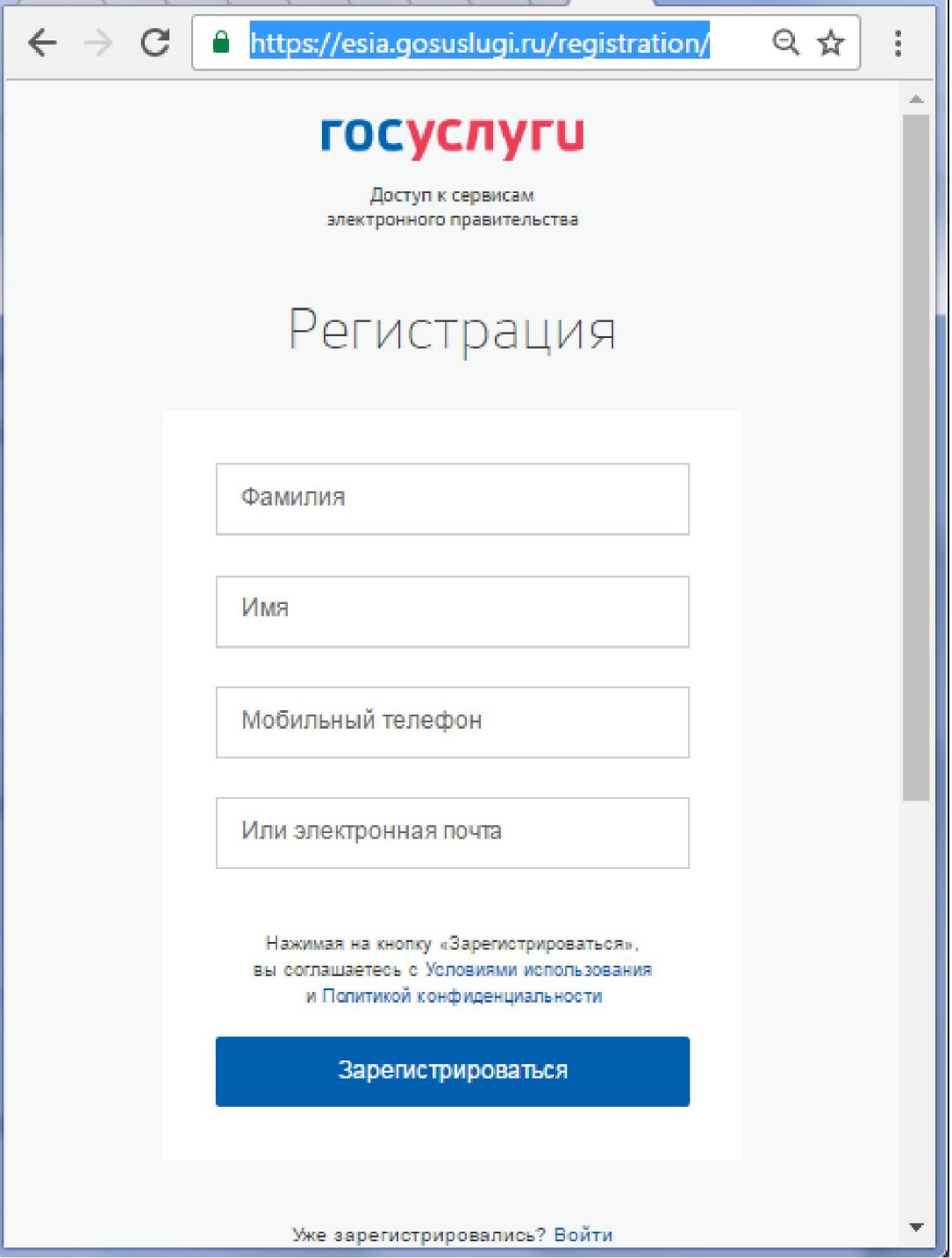 Рис. 1 Форма регистрацииПосле регистрации пользователь может зайти в свой Личный кабинет и внести необходимые для получения услуг персональные данные (необходимо также подтвердить адрес электронной почты в личном кабинете). После этого можно переходить к записи ребенка.Как получить услугу? В «Каталоге услуг» на сайте https://gosuslugi.ru в разделе 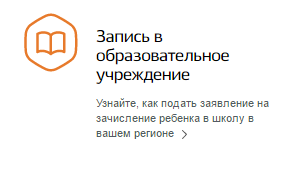  «Образование, учеба» найти услугу «Запись в образовательные организации». 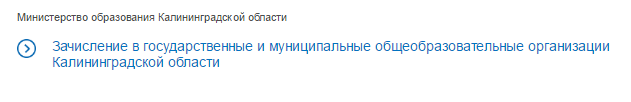 Для записи ребенка в школу, необходимо заполнить электронное заявление. (Рис. 2)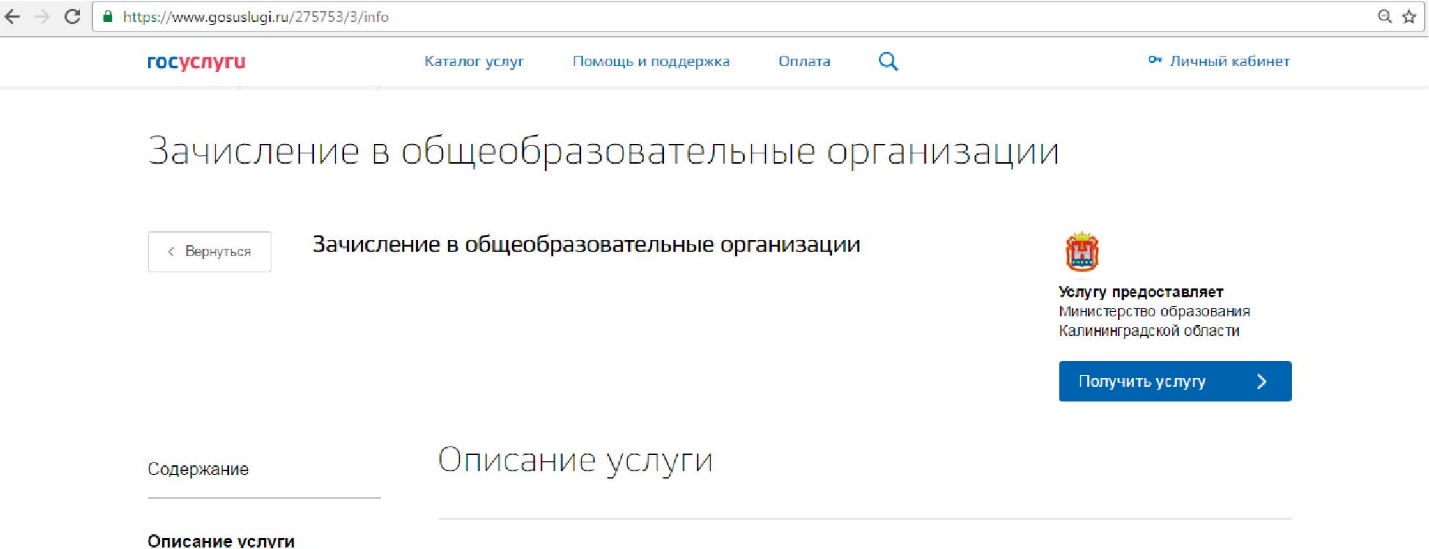 Рис.2Заполнение формы заявления происходит в несколько шагов:ШАГ 1. ВЫБОР МУНИЦИПАЛЬНОГО ОБРАЗОВАНИЯ. Например,                                «г. Калининград» (Рис.3)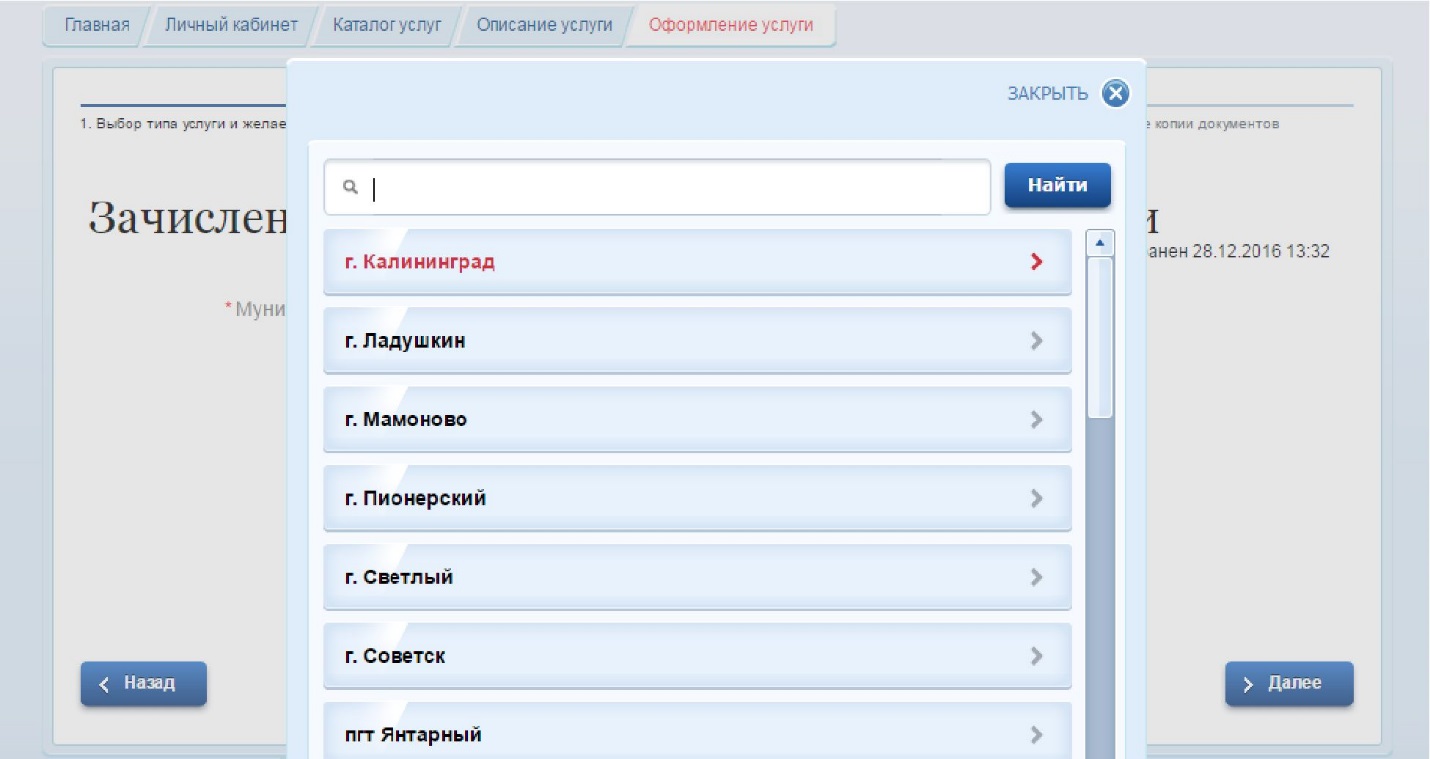 Рис.3ШАГ 2. ВЫБОР ЖЕЛАЕМОЙ ОБРАЗОВАТЕЛЬНОЙ ОРГАНИЗАЦИИ И ЖЕЛАЕМОГО КЛАССА. На данном этапе выбираем желательную (приоритетную) образовательную организацию, а также желаемый класс (профильный (с указанием вида профиля) или универсальный) (Рис.4)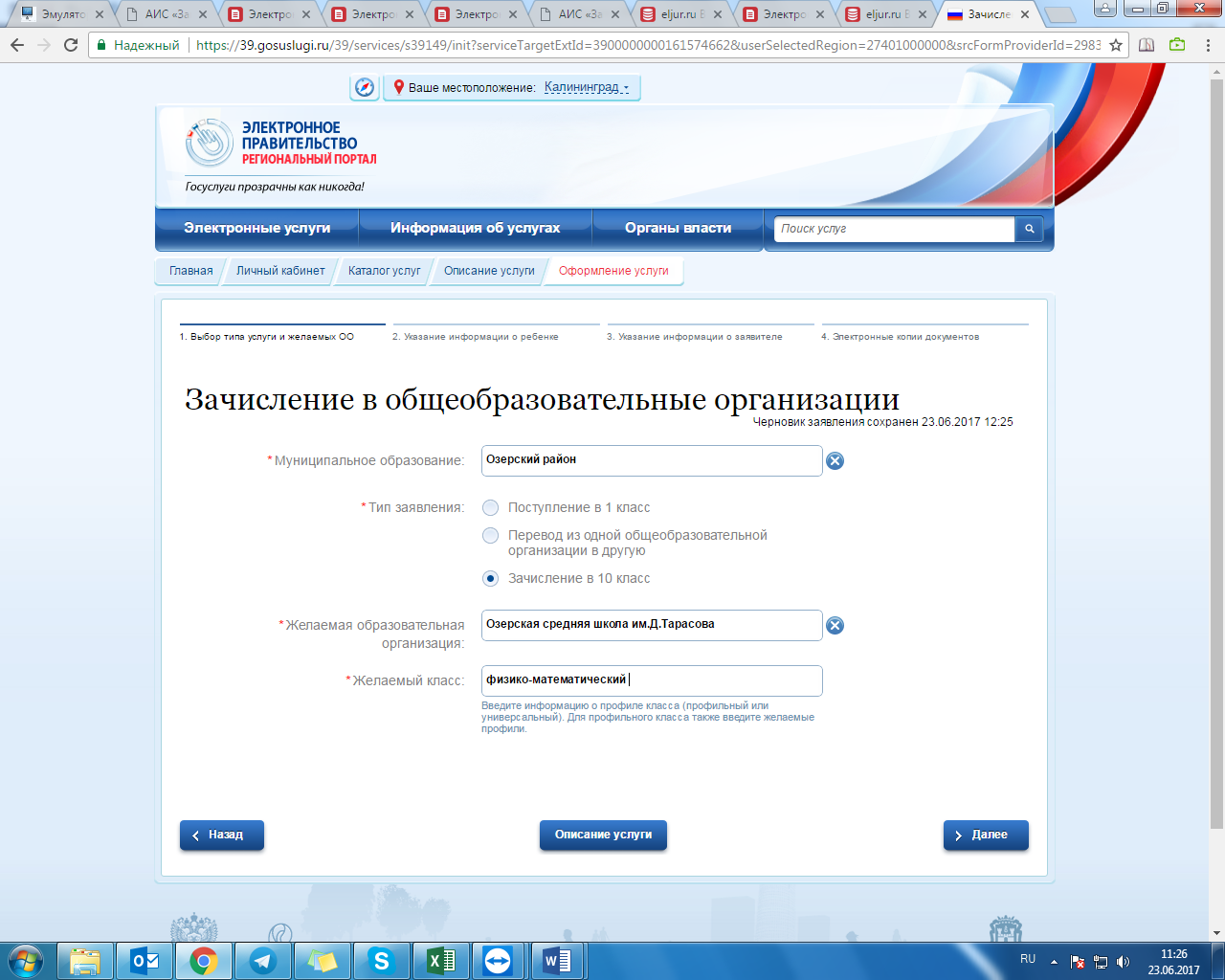 Рис.4ШАГ 3. УКАЗАНИЕ ИНФОРМАЦИИ О РЕБЕНКЕ. (Рис. 5)В соответствующие графы вводятся следующие данные: ФИО ребенка, пол, дата рождения, серию и номер свидетельства о рождении, номер СНИЛС. Также необходимо указать вид регистрации ребенка в Калининграде - по месту жительства (прописки) либо по месту пребывания (временная регистрация) и адрес регистрации (Рис. 5).Если ребенок имеет свидетельство о рождении иностранного образца, нужно выбрать этот тип документа в предложенном меню..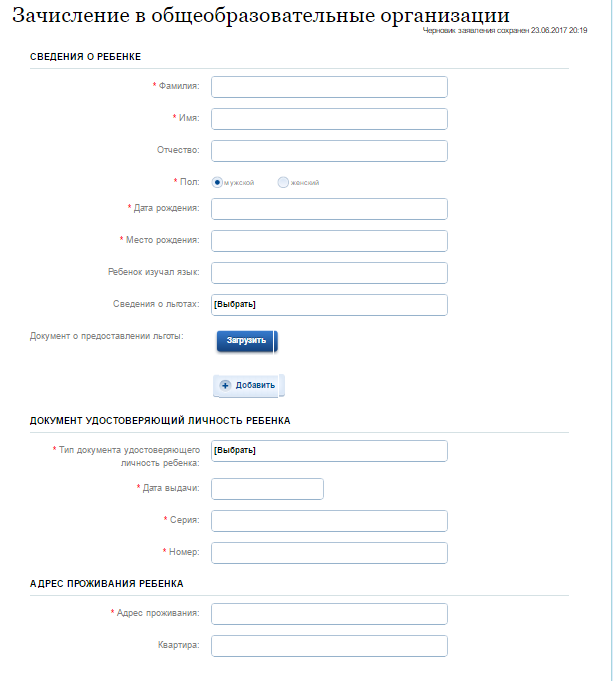 Рис. 5Адрес вводится в режиме автоматического поиска и заполняется в следующим порядке               (рис. 6): область, район, населенный пункт, улица, дом. Например: Калининградская область, Багратионовский район, Пограничный поселок, Новая улица, дом 10 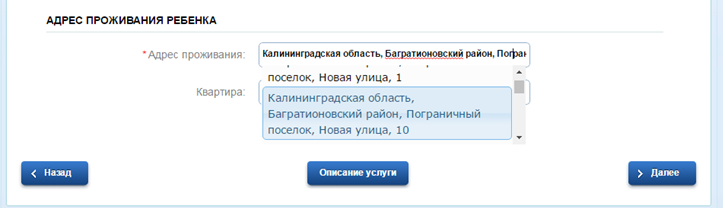 Рис.6Или (рис. 7):Калининградская область, Мамоново город, Калининградское шоссе улица, д. 11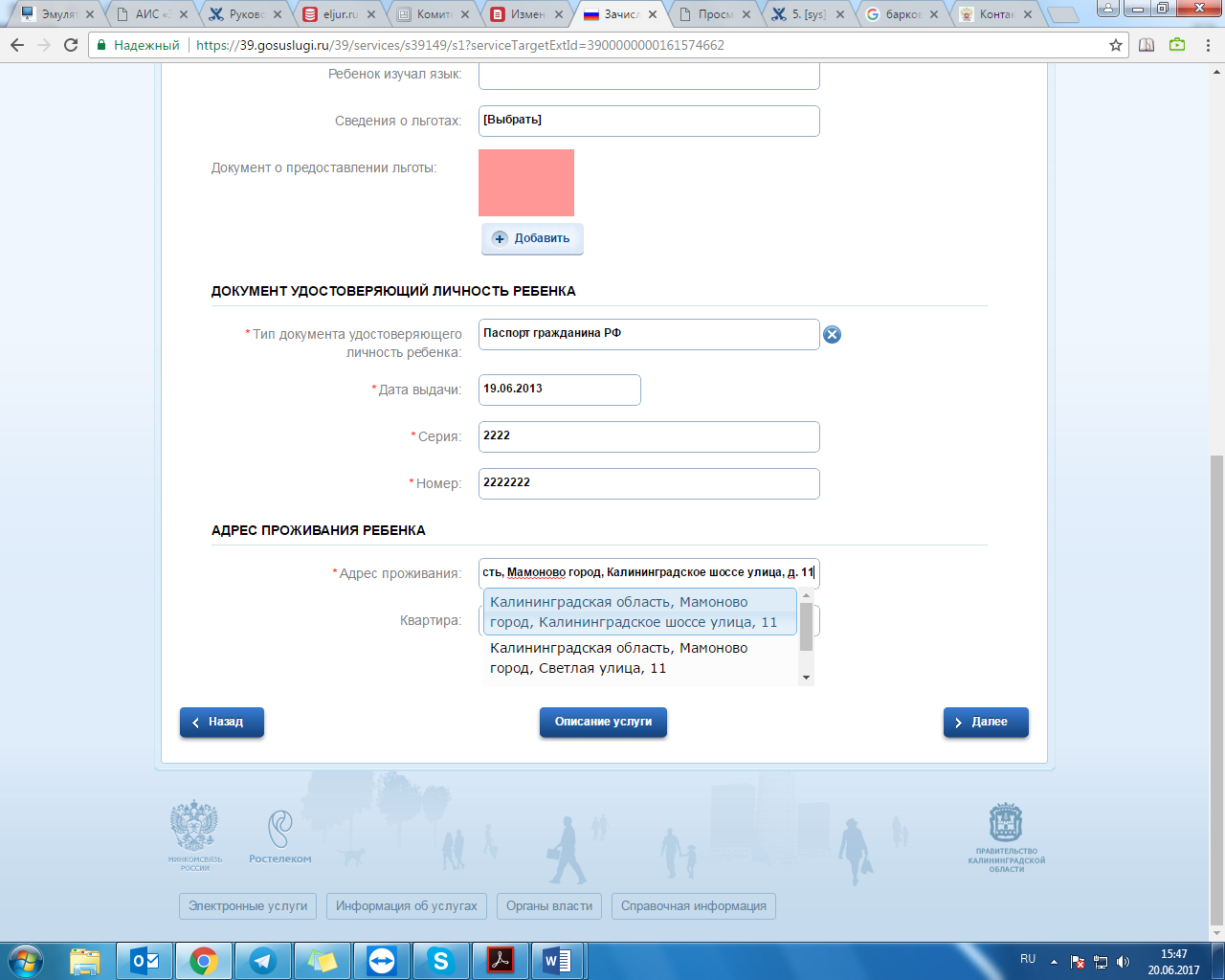 (рис. 7)ШАГ 5. УКАЗАНИЕ ИНФОРМАЦИИ О ЗАЯВИТЕЛЕВаши данные, которые Вы указали при регистрации в ЕСИА в Личном кабинете, заполнятся автоматически (рис.8).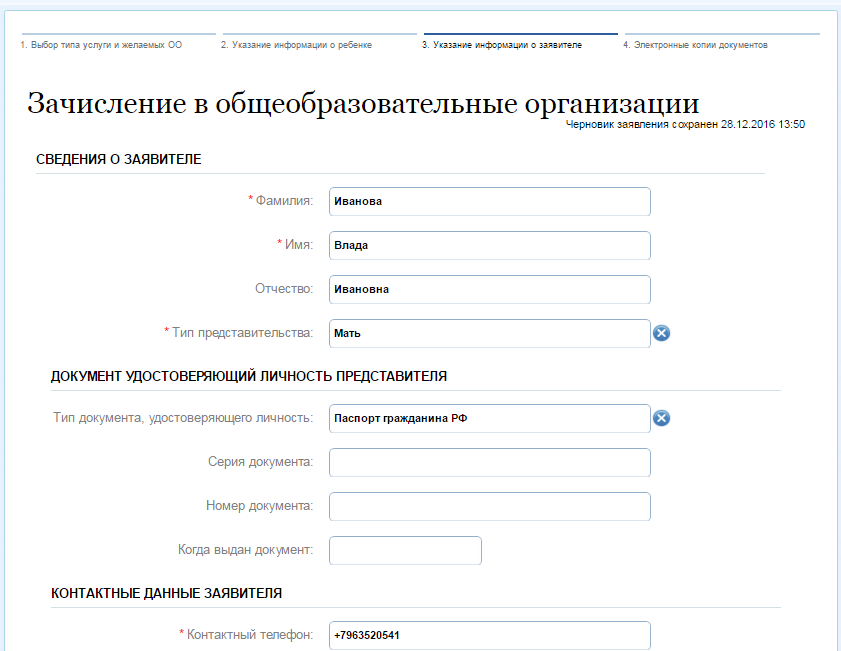 Рис. 8Ваши данные, которые Вы указали при регистрации в ЕСИА в Личном кабинете, заполнятся автоматически.ШАГ 6. ЭЛЕКТРОННЫЕ КОПИИ ДОКУМЕНТОВЗатем необходимо прикрепить отсканированные изображения требуемых документов и нажать «Подать заявление» (рис. 9, 10). 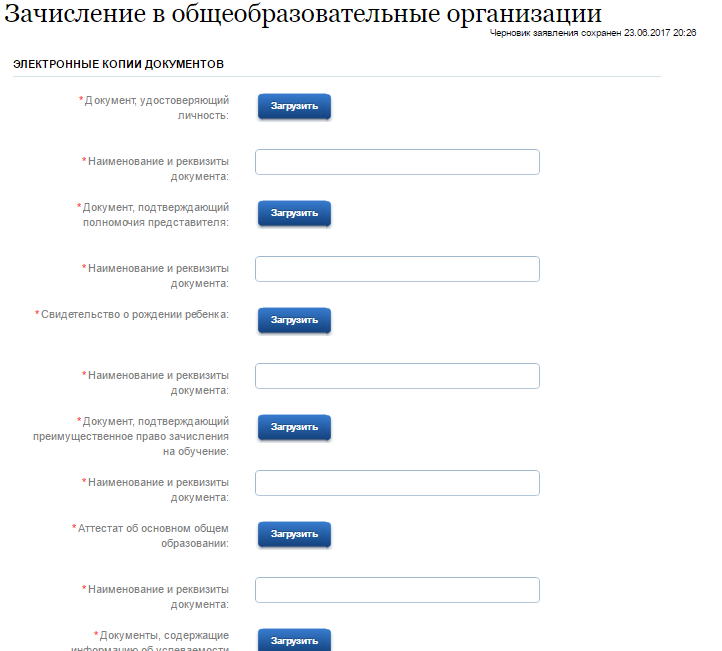 Рис.9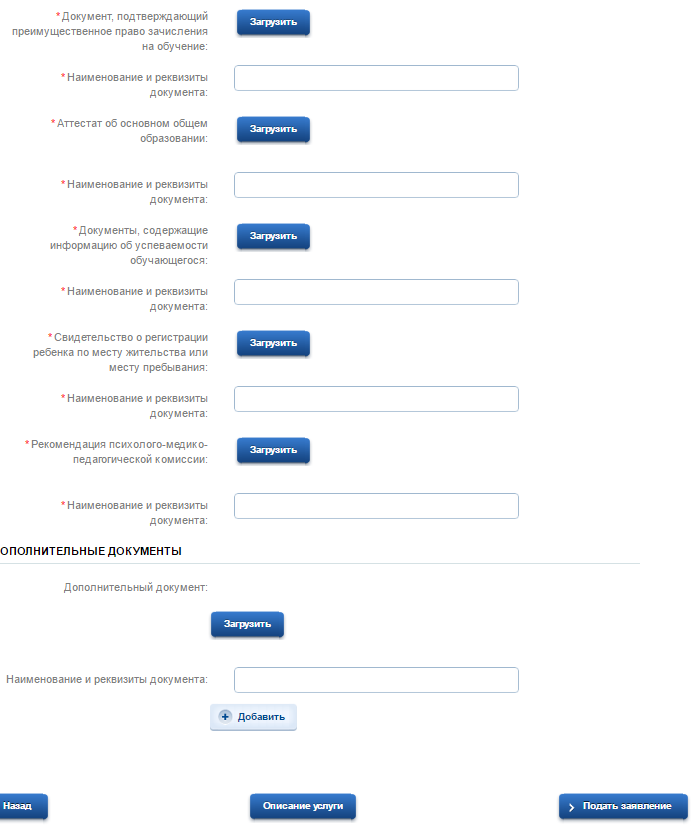 Рис. 10Затем необходимо прикрепить отсканированные изображения требуемых документов:* Документ, удостоверяющий личность (паспорт или свидетельство о рождении ребенка)* Документ, подтверждающий полномочия представителя: (свидетельство о рождении ребенка или справка об усыновлении (удочерении) или опеке)* Свидетельство о рождении ребенка: (свидетельство о рождении ребенка)* Документ, подтверждающий преимущественное право зачисления на обучение: (регистрация по месту жительства или документ подтверждающий льготу на зачисление) * Аттестат об основном общем образовании: (для поступления в 10 кл)* Документы, содержащие информацию об успеваемости обучающегося: (для поступления в 10 кл или перевод из школы в школу)* Свидетельство о регистрации ребенка по месту жительства или месту пребывания: (свидетельство о регистрации по месту жительства (постоянное или временное))* Рекомендация психолого-медико-педагогической комиссии: (справка ПМПК при наличии, при отсутствии – необходимо прикрепить любую скан-копию из вышеуказанного перечня)и НАЖАТЬ 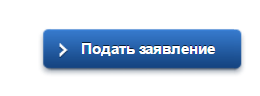 ВНИМАНИЕ!!!! ОБЪЕМ КАЖДОГО ПРИКРЕПЛЯЕМОГО ФАЙЛА НЕ ДОЛЖЕН ПРЕВЫШАТЬ 1МБПрием заявлений осуществляется на 2017-2018 учебный год.Заявление, поданное родителем (законным представителем) в электронном виде, будет рассмотрено так же, как заявление родителя (законного представителя), который обратился с заявлением лично в общеобразовательную организацию.В случае успешного поступления Вашего заявления в систему, в Личном кабинете электронное заявление будет выглядеть таким образом (должен быть )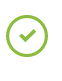 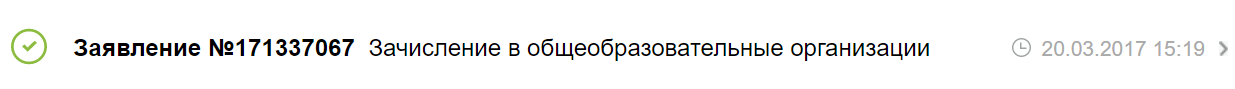 При нажатии, на которое можно увидеть, в том числе и историю рассмотрения заявления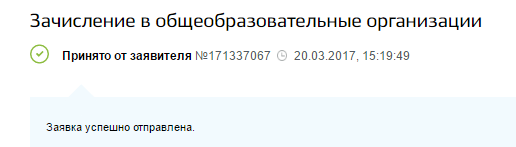 После подачи заявления Вам необходимо отслеживать поступающие в Личный кабинет и электронную почту уведомления, и вовремя предоставить в выбранное общеобразовательное учреждение оригиналы документов.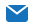 